от 18 сентября 2020 года										№ 837О внесении изменений в постановление администрации городского округа город Шахунья Нижегородской области от 28 января 2016 года № 99 «Об утверждении Положения о комиссии по соблюдению требований к служебному поведению муниципальных служащих городского округа город Шахунья Нижегородской области и урегулированию конфликта интересов»В целях актуализации состава комиссии администрация городского округа город Шахунья  п о с т а н о в л я е т:1. В постановление администрации городского округа город Шахунья Нижегородской области от 28 января 2016 года № 99 «Об утверждении Положения о комиссии по соблюдению требований к служебному поведению муниципальных служащих городского округа город Шахунья Нижегородской области и урегулированию конфликта интересов» (с изменениями, внесенными постановлениями от 08.08.2016 
№ 907, от 06.02.2017 № 164, от 18.07.2017 № 865, от 29.09.2017 № 1164, от 20.08.2018 
№ 1136, от 31.08.2018 № 1177, от 28.03.2019 № 319, от 20.05.2019 № 539, от 09.10.2019 № 1120, от 25.11.2019 № 1395, от 25.11.2019 № 1396) внести следующие изменения:1.1. Вывести из состава комиссии по соблюдению требований к служебному поведению муниципальных служащих городского округа город Шахунья Нижегородской области и урегулированию конфликта интересов:- Кархалева Игоря Владимировича.1.2. Ввести в состав комиссии по соблюдению требований к служебному поведению муниципальных служащих городского округа город Шахунья Нижегородской области и урегулированию конфликта интересов:- Нахаеву Кристину Андреевну – консультанта отдела по профилактике коррупционных и иных правонарушений Нижегородской области.2. Настоящее постановление вступает в силу с момента его подписания. 3. Начальнику общего отдела администрации городского округа город Шахунья Нижегородской области обеспечить размещение настоящего постановления на официальном сайте администрации городского округа город Шахунья Нижегородской области.4. Контроль за исполнением настоящего постановления оставляю за собой.Глава местного самоуправлениягородского округа город Шахунья						          Р.В.Кошелев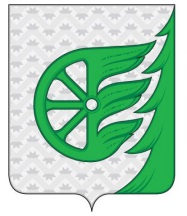 Администрация городского округа город ШахуньяНижегородской областиП О С Т А Н О В Л Е Н И Е